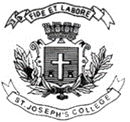 ST. JOSEPH’S COLLEGE (AUTONOMOUS), BANGALORE-27B.COM - VI SEMESTERSEMESTER EXAMINATION: APRIL 2022(Examination conducted in July-August 2022)BC DEA 6518 - Corporate TaxationTime-2 and 1/2 hours                                                       		   	 Max Marks-70This paper contains three printed pages and four partsSECTION AAnswer any FIVE questions. Each question carries two marks		(5x2=10)Give the tax rate, surcharge and cess for domestic companies for A.Y 21-22.Mention the conditions for claiming additional depreciation u/s sec. 32 (1).What is “POEM” in relation to residential status of a company?From the following information compute admissible amount of preliminary expenses as per section 35D.Capital employed is Rs. 50,00,000Cost of project Rs.45,00,000Actual preliminary expenses Rs. 15,00,000State the rule for carry forward of MAT credit.Give the meaning of tax management.SECTION BAnswer any THREE questions. Each question carries five marks.	 (3x5=15)Briefly explain the conditions for identifying an income an Indian Income and Foreign Income as per Income Tax Act 1961. XCESS Limited set up a manufacturing unit in Warangal in the state of Telangana on 1.6.2020. It invested Rs. 30 crores in new plant and machinery on 1.6.2020. Further it invested Rs. 25 crores in in plant and machinery on 1.11.2020 out of which Rs. 5 crore was second hand plant and machinery. Compute depreciation allowable under section 32 and W.D.V. on 31.3.2021.XYZ limited gives you the following information: You are required to compute: a. Tax liability as per the provision of income tax act assuming the turnover of the company of 100 crores. b. As per the provisions of MAT (Section 115JB) c. Final tax liabilityState the tax implications of amalgamation for amalgamated company.SECTION CAnswer any TWO questions. Each question carries fifteen marks.	 (2x15=30)Particulars of assets of manufacturing business of Mr. Suresh for 2020-21 are:During 2020-21 the entire stock of furniture was sold for ₹ 4,00,000. Two of the six motor cars were sold for ₹4,00,000 and Machinery was sold for ₹25,00,000. Calculate depreciation and closing W.D.V. for A.Y. 2021-22.The profit and loss account of X Ltd., a domestic company, for the year ending 31.03.21 is given below: Other relevant information is as follows:An outstanding liability related to sales-tax for 2016-17 paid during 20120-21 is Rs.50,000 which was not charged to above profit and loss account.Brought forward loss as per books of account is Rs. 80,000 while the brought forward depreciation as per books of account is Rs. 70,000.Brought forward unabsorbed depreciation is Rs. 4,00,000.Brought forward loss under the head capital gain Rs. 4,00,000.Compute the total income of X Ltd. for the assessment year 2021-22.Chelsea Ltd. wants to acquire an asset costing Rs. 2,00,000. It has two alternatives. The first one is buying the asset by taking a loan of Rs. 2,00,000 from a bank repayable in 5 equal instalments of Rs. 40,000 each with interest @ 14% p.a. File charges of ₹2000 to be paid to bank along with first year installment. The second one is leasing the asset for which annual lease rent is Rs. 56,000 up to 5 years. The lessor charges 0.5% as processing fees in the first year. At the end of 5 years the asset will fetch a scrap value of Rs.2000. Assume the internal rate return to be 14%. The present value factors are as under.Assume lease rentals, processing fees, loan as well as interest amount are payable at year end. Suggest which alternative is better for the company. Assume rate of depreciation @ 25% and tax rate at 30%.SECTION DAnswer the following compulsory question.  				(1x15=15)The Net Profit of X Company Ltd., as per profit and loss account for the year ended 31.03.2021 is Rs. 17,50,000. From the following information calculate the Book-Profit of the Company under section 115JB, MAT and final tax liability for the assessment year 2021-22: The following amounts are found debited to profit and loss account:           (Rs.)        Excise Duty              						 	 1,50,000  Provision for Unascertained Liability        				 1,00,000      Loss of Subsidiary Company     			    	    	 2,00,000   Provision for Income Tax          				 	 2,55,000    Proposed Dividend            						 9,95,000  The following amount is found credited to profit and loss account:  		General Reserve (withdrawal)         					 5,00,000 Additional information: Unabsorbed losses/ allowances brought forward from past year as per books of accounts prepared under Companies Act are as follows:        								(Rs.)Unabsorbed Business Loss (excluding depreciation) 		 2,65,000  Unabsorbed Depreciation      						3,50,000				***************************				As per BooksAmount ₹As per IT actAmount ₹Book profits27,50,000 Total taxable income25,30,000AssetsWDV on 1-4-2020AdditionsDate of useRate of depPlant and machinery3,00,00015,00,0001.6.202015%Furniture3,00,0002,00,00031.8.202010%Motor car6,00,00031.12.202015%ParticularsRs.ParticularsRs.Expenses related to goods manufactured10,00,000 Sale of goods manufactured by the company20,00,000Expenses related to sale of other goods 8,20,000Sale of other goods 10,50,000Proposed dividend7,00,000Long-term capital gain 5,00,000Provision for unascertained liabilities80,000Amount withdrawn from general reserve 90,000General reserve1,00,000Income Tax paid1,00,000Net profit8,40,00036,40,00036,40,000Year 1Year 2Year 3Year 4Year 50.8770.7700.6750.5920.519